INDICAÇÃO Nº 3169/2018Indica ao Poder Executivo Municipal a limpeza de lixo e entulho na Rua da Ervilha próximo ao nº 704, no Bairro Jardim Esmeralda.Excelentíssimo Senhor Prefeito Municipal, Nos termos do Art. 108 do Regimento Interno desta Casa de Leis, dirijo-me a Vossa Excelência para indicar que, por intermédio do Setor competente, promova a limpeza de lixo e entulho Rua da Ervilha próximo ao nº 704, no Bairro Jardim Esmeralda.Justificativa:Este vereador foi procurado por moradores do bairro, informando que o local está com acúmulo de lixo e entulho, pois os munícipes descartam os mesmos no período noturno.Plenário “Dr. Tancredo Neves”, em 11 de maio de 2.018.Carlos Fontes-vereador-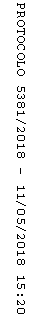 